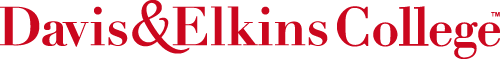 Entrance Physical ExamPLEASE FILL OUT ALL FIELDS BELOW:Medical History QuestionnairePlease check the correct box for each questionHas anyone in your IMMEDIATE family ever had:	Y N	CommentsSudden death (age less than 50)	□ □		Heart attack (age less than 50)	□ □		Hypertrophic cardiomyopathy, Marfan syndrome, Long orShort QT syndrome, ventricular tachycardia?	□ □		A pacemaker or implantable defibrillator?	□ □		Have you ever had:	Y N	Date/CommentsLoss of consciousness?	□ □		Concussion?		□ □		 How many concussions? (List number)		 Dates (Month/Year)			Longest time between periods in last year?		 Age at your first period?		              Have you ever sprained/strained, dislocated, fractured (including stress fractures), broken, or had repeated swelling or other injuries to anyPlease provide dates and explanations for all circled items:                               MEDICATION LIST: please list all medications (prescribed & over the counter) in the list below                                                    *Attention Student Athletes: All prescribed medications must be documented with a physician note.                         *Attention: ADHD medications (Adderall, Ritalin, etc.) require further documentation per NCAA regulations. Your physician must                                             complete the attached documentation of this medication.Do you have/need an epi-pen? YES  NO	Do you have/need an inhaler? YES  NO*STUDENT ATHLETES ARE REQUIRED TO PROVIDE THE ATHLETIC TRAINING STAFF WITH AN EXTRA INHALER, EPI PEN, DIABETIC   MEDICATIONS, OR ANY OTHER LIFE SAVING MEDICATIONS.(Freshman and Transfer Students Only): Please Fill out or attach a copy of your Immunizations              *West Virginia law does not allow for non-medical exemptions for school entry.*Required Immunizations:MMR (Measles, Mumps, Rubella) – two doses required			Tetanus-Diptheria-Pertussis (DTaP, Tdap, DT, and TD)Dose #1: ___/___/___ (given @ 12-15 months)				Dose #1: ___/___/___   Dose #2: ___/___/___Dose #2: ___/___/___ (given at least 1 month after first dose)		Dose #3: ___/___/___   Dose #4: ___/___/___								    Booster: ___/___/___ TD or Tdap (circle one)Polio – three doses requiredDose #1: ___/___/___   Dose #2: ___/___/___    Dose #3: ___/___/___Hepatitis B (HBV): Dose #1: ___/___/___    Dose #2: ___/___/___    Dose #3: ___/___/___Meningococcal Vaccine ___/___/___   Menveo or Menactra (circle one) required if living in dormsVaricella:  Dose #1:  ___/___/___ Dose #2 ___/___/___             Recommended Immunizations:Men B Vaccine: Dose #1: ___/___/___ Dose #2: __/__/__Most Recent PPD Mantoux Skin Test:   Date: ___/___/___ Result: ______Human Papillomavirus (HPV) Vaccine – GardasilDose #1: ___/___/___    Dose #2: ___/___/___    Dose #3: ___/___/___Hepatitis A Vaccine – recommended for international travelersDose #1: ___/___/___    Dose #2: ___/___/___ (can be combined with the HBV series)I confirm that the above information is correct and complete to my knowledge. Signature 	Date 	Parent/Guardian (if under 18):	Insurance InformationName 	Sport (if athlete) 	First, Middle, LastPermanent Address 	Are you insured:	Yes or No Please circle whether insurance is:HMO	PPO	Medicaid	International Travel insurancePlease fill out form below:INSURANCE INFORMATIONName of Policy Holder 	____________________________________Relation to Athlete 	Policy holder DOB 	____Insurance Company Name 	_Insurance Co. address 	_Insurance Co. Phone (for precertification) 	_Policy #/Member ID 	Group # 	__Plan # 	______________________________________________Policy Effective Date/Issue Date 	*Attach a front and back copy of your insurance card(s).           * I give Davis & Elkins College and Community Care of West Virginia (CCWV) permission to share medical               history, vaccines, and insurance information from this form.       YES _____            NO _____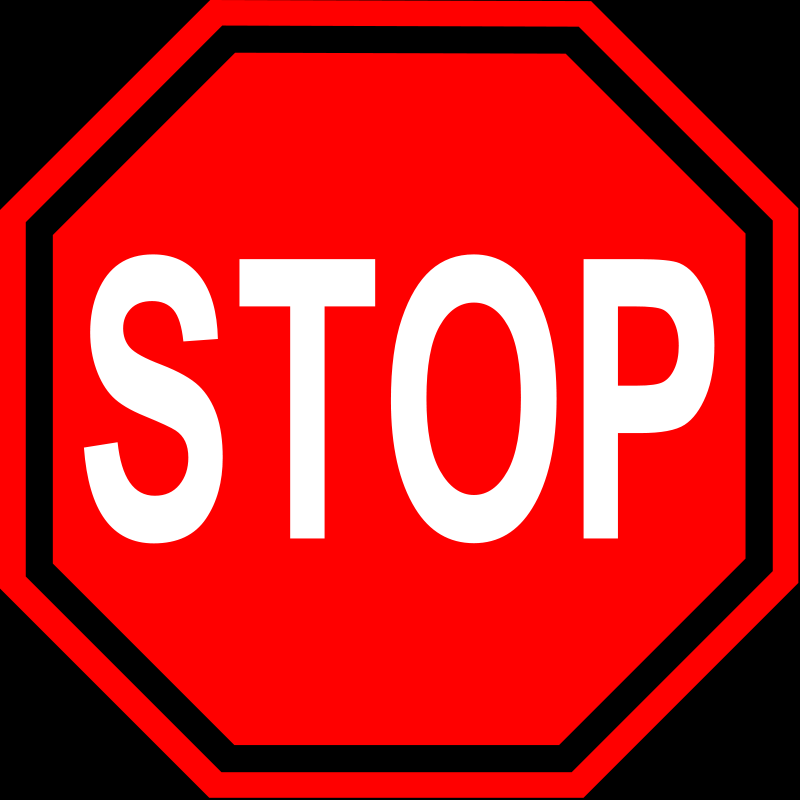 If you are not a Student Athlete you do not need to go any further!!Davis & Elkins College Physical ExaminationName:	Sport (if athlete):	Date of Exam:	Blood Pressure:	Pulse:	Medical ExaminationHeight:	Weight:	Musculoskeletal ExaminationClearance (physician or designee only- please check appropriate box)	  Cleared without restrictions.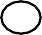 Not cleared for participation in athletics (give reason): 	Recommendations: 	I certify that I have examined the above studentSIGNATURE OF EXAMINER: 	(circle one) MD	DO	PA	NPPRINTED NAME OF EXAMINER: 	DATE: 	/	/	NCAA Medical Exception Documentation Reporting Form to Support the Diagnosis of Attention Deficit Hyperactivity Disorder (ADHD) and Treatment with Banned Stimulant MedicationComplete and maintain (on file in the athletics department) this form and required documentation supporting the medical need for a student-athlete to be treated for ADHD with stimulant medication.Submit this form and required documentation to Drug Free Sport in the event the student-athlete tests positive for the banned stimulant (see Drug Testing Exceptions Procedures at (www.ncaa.org/drugtesting).To be completed by the Institution:Institution Name: Davis & Elkins College	 Institutional Representative Submitting Form:Name Kerrie Snyder, MS, LAT, ATC			 Title	Head Athletic Trainer	_____________       Email	snyderk@dewv.edu	_____________       Phone 304-637-1397	__	Student-Athlete Name		_ Student-Athlete Date of Birth	_ Prescribed banned medication 			To be completed by the Student-Athlete’s Physician:Current Treating Physician (print name):	Specialty:	Office address	Physician signature:	Date	Check off that documentation representing each of the items below is attached to this reporto Diagnosis.o Medication(s) and dosage.o Blood pressure and pulse readings and comments.o Follow-up orders.o Date of clinical evaluation: 	o Attach written report summary of comprehensive clinical evaluation. Please note that this includes the original clinical notes of the diagnostic evaluation.The evaluation should include individual and family history, address any indication of mood disorders, substance abuse, and previous history of ADHD treatment, and incorporate the DSM criteria to diagnose ADHD (required). Attach supporting documentation, such as completed ADHD Rating Scale(s) (e.g., Connors, ASRS, CAARS) scores (optional).The evaluation can and should be completed by a clinician capable of meeting the requirements detailed above. DISCLAIMER: The National Collegiate Athletic Association shall not be liable or responsible, in any way, for any diagnosis or other evaluation made, or exam performed, in connection herewith, or for any subsequent action taken, in whole or in part, in reliance upon the accuracy or veracity of the information provided hereunder.Full Name (First, Middle, Last):Are you a Student Athlete: YES / NODate of Birth:Gender:Social Security #:Year enrolled in: FR SO JR SR 5thHome Address:D&E Student ID#:D&E Email AddressCell Phone:Emergency Contact: Relationship:Secondary Emergency Contact: Relationship:Address:Address:City/State/Zip:City/State/Zip:Home/Cell Phone (circle one):Home/Cell Phone (circle one)Have you ever:Y NDate/CommentsHad a physician deny or restrict your participationin sports for any reason?□ □Been hospitalized overnight?□ □Had any surgery (What & when?)□ □Have you ever had, or do you now have:Y NDate/CommentsA severe viral infection in the last month?Discomfort, pain, tightness, or pressure in your chest□ □DURING or AFTER exercise?□ □Dizziness DURING or AFTER exercise?□ □Passed out DURING or AFTER exercise?□ □High blood pressure?□ □Racing of the heart/irregular rhythm?□ □Heart murmur?□ □Heart infection?□ □Test for your heart (ECG – echocardiogram)?□ □Kawasaki disease?□ □Epilepsy/Convulsions/Seizures?□ □Diabetes?□ □Asthma, wheezing/cough with exercise?□ □Hernia, groin pain or bulge in groin?□ □Born without or have absence of any organ?(e.g. appendix, kidney etc. Please list organ)□ □Severe headaches or migraines?Hearing loss or perforated eardrum?□ □(Which ear?)Impaired vision?□ □(Wear glasses/contacts/both?)□ □Unequal pupils? (R or L larger?)□ □Heat exhaustion or heat intolerance?□ □Herpes or MRSA skin infection?□ □Are you satisfied with your eating patterns?Does your weight affect the way you feel□ □about yourself?□ □Do you worry about not exercising every day?Use of weight loss meds, laxatives,□ □self-induced vomiting?□ □Little interest or pleasure in doing things?□ □Feeling tired or having little energy?□ □Feeling bad about yourself or that you’re a failure?□ □Thoughts that you would be better off dead or hurtingThoughts that you would be better off dead or hurtingThoughts that you would be better off dead or hurtingyourself in some way?□ □I often feel sad or depressed?□ □I struggle with being confident?□ □Struggle dealing with frustration?□ □Have a hard time dealing with emotions? i.e. anger□ □More days than not, do you feel frustrated□ □Inability to control worrying about daily activities□ □Frequent anxiety, depression, insomnia?□ □Been prescribed medications for ADD/ADHD?Do you have any other concerns that you□ □would like to discuss with a doctor?□ □A hit or blow to the head that caused confusion,prolonged headache, or memory problems?□ □Have you been hospitalized for a head injury?Numbness, tingling, or weakness in your arms or□ □legs after being hit or falling?Inability to move your arms or□ □legs after being hit or falling?□ □FEMALES ONLYFEMALES ONLYY NCommentsDo you have an irregular menstrual cycle?Do you have an irregular menstrual cycle?□ □bones orjoints?YES □NO □Circle:HeadNeckFaceChestShoulderUpper armElbowForearmWristHandFingersBackThighKneeShin/CalfAnkleFoot/ToesHipNAME OF MEDICATION:REASON FOR USE:DAILY DOSAGE:TAKEN HOW OFTEN:NAME OF MEDICATION:REASON FOR USE:DAILY DOSAGE:TAKEN HOW OFTEN:NormalAbnormal FindingsInitialsNeurologicalHEENTLymph NodesCardiacPulse soundsRespiratoryAbdomenGenitalia (males only)SkinNormalAbnormal FindingsInitialsHead/ CervicalThoracic / LumbarShoulder / ArmElbow / ForearmWrist / HandHip / ThighKneeLower Leg / AnkleFoot